ПОЛОЖЕНИЕо проведении 46-ой районной краеведческой конференции обучающихся Ирбитского МО«Край мой - гордость моя!»1. Общие положенияНастоящее положение определяет условия, порядок организации и проведения 46-ой районной краеведческой конференции обучающихся Ирбитского МО «Край мой - гордость моя!» (далее - Конференция).Конференция проводится в рамках муниципальной программы «Шаг в будущее», в основе которой Положение об областном краеведческом конкурсе-форуме « Уральский характер ».Организатором Конференции является муниципальное образовательное учреждение дополнительного образования «Центр внешкольной работы» (далее - МОУ ДО «ЦВР»).2. Цели, задачи и направления  конференции2.1. Цели: по отношению к обучающимся :- воспитание у юных уральцев бережного и уважительного отношения к истории и традициям родного края;- приобщение детей и молодежи к героическим страницам истории нашего Отечества;- создание благоприятных условий для самореализации детей, их интеллектуальных способностей и интересов в области краеведения;по отношению к педагогам:- создание благоприятных условий для активизации педагогических работников Ирбитского МО на организацию поисковой, исследовательской и интеллектуально-творческой деятельности детей и подростков, выявление одарённых детей в области истории и краеведения.2.2. Задачи:- выявление, распространение и поощрение лучшего опыта работы краеведческой направленности;- совершенствование содержания форм и методов патриотической работы, проводимой в школьных музеях, обновление экспозиций;активизация поисковой и исследовательской деятельности в ОО Ирбитского МО.. Направления:На Конференции должны быть представлены итоги участия Образовательных организаций в областном краеведческом конкурсе-форуме «Уральский характер» (конкурс историко-краеведческих исследовательских работ)  «Каменный пояс» :«Летопись родного края»«Военная история»«Родословие. Земляки»«Юбилейная»«Этнография».3. Участники Конференции3.1. Участниками конференции являются обучающиеся 7-11 классов (в количестве 4 человек +1 руководитель) от ОО, занимающиеся краеведческой деятельностью, принимавшие активное участие в краеведческих конкурсов, отряды поисковиков-краеведов.Условия организации, время и место проведения КонференцииКонференция будет проходить 29 апреля 2023 года в 10:00 часов (регистрация с 9:00) город Ирбит, ул. Советская 100  Ирбитский музей «Истории техники»,Для участия в Конференции необходимо предоставить:-  заявку па участие в Конференции (Приложение 1) до 10 апреля 2023 года по эл. почте; zaikovocvr@yandex.ru .- согласие па обработку персональных данных каждого участника конференции (Приложение 2).Для образовательных организаций, где есть музеи и детские объединения по краеведческой направленности – УЧАСТИЕ В КОНФЕРЕНЦИИ ОБЯЗАТЕЛЬНО!Содержание и регламент работы КонференцииСекция №1. «Лучшая работа поисковиков-краеведов. Поисковая работа» (Один участник)В данной секции представляется отчет	 по поисково - исследовательской работе, проводимой в 2022-2023 уч, году (не более 7 минут) по всем направлениям, в том числе «Родословие», «Летопись родного края», «Военная история», «Земляки-краеведы» и др, отчёт отряда поисковиков-краеведов « Рубеж».Письменный отчет по поисково - исследовательской работе необходимо предоставить в электронном варианте для предварительного оценивания комиссией по форме (Приложение 3) до 10 апреля 2023 г. на электронный адрес zaikovocvr@yandex.ru  Критерии оценивания (Приложение 4).В связи с продолжением поисковой работы по материалам, посвященным 100-летию Всесоюзной пионерской организации им. В.И. Ленина, предлагаем представить оформленные листы в альманах « Я теперь вспоминаю как песню…..» (очерки, воспоминания, фотографии о старших пионерских вожатых, работавших в  пионерской дружине вашей школы, оставивших яркий след в памяти, в электронном варианте для предварительного оценивания комиссией до 10 апреля 2023 г.Секция № 2. «Активисты школьных музеев. Экспозиционно-выставочная деятельность». (Один участник)В данной секции представляется письменный отчет о работе школьного музея, проделанной за 2022-2023 уч. год, по форме (Приложение 5).  Данный отчёт необходимо предоставить в электронном варианте для предварительного оценивания комиссией до 10 апреля 2023 г. Представление данного отчета может быть в творческой форме, допускается представление фотографий, мультимедийная презентация. Регламент выступления — не более 7 минут. Критерии оценивания (Приложение 6).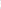 Секция № З. «Уникальный экспонат».Представляется экспонат или его фотография, учётный номер уникального экспоната, ксерокопия страницы книги учёта основного фонда, куда внесён музейный предмет, отзыв специалиста муниципального музея о состоянии хранения фондов в школьном музее. Юный хранитель фондов представляет описание уникального экспоната, историю поиска, автора находки, информацию о значении памятника для экспозиционно - выставочной, просветительской работы музея. Критерии оценивания (Приложение 7).Секция № 4. « Защита исследовательских работ »Защита исследовательских работ проводится по темам:1. «Войны священные страницы навеки в памяти людской»,посвященная 80-й годовщине с начала Великой Отечественной войны1941-1945 гг.2. « Учитель, педагог (наставник) »3. «Юбилейное» (тематика исследований посвящена юбилеям знаменитых уральцев и людей, внесших вклад в развитие уральского края, земляков – героев тыла и героев-фронтовиков, а также памятным датам).4. « Всему начало здесь, в краю моем родном...»В данной секции представляется одна исследовательская работа по одной из выбранных тем. Требования к оформлению исследовательской работы (Приложение 8), В качестве визуальной презентации исследовательской работы предлагается мультимедийный показ материалов по проекту с количеством слайдов не более 21. Демонстрационные материалы по проекту выполняются в программе «Power Point». Регламент выступления не более 7 минут. Критерии оценивания (Приложение 9).6. Подведение итогов6.1. Награждение участников конференции проводится в соответствии с количеством призовых мест. Победители и призеры награждаются дипломами и призами. Педагогам, подготовившим победителей и призеров, вручаются благодарности. Всем участникам краеведческой конференции вручаются сертификаты.Уважаемые педагоги, убедительная просьба сообщить организаторам конференции о необходимых ТСО.По всем вопросам обращаться к координатору конференции педагогу - организатору  Ольге Ивановне Лавелиной (тел. 3-40-27)Приложение 1Заявка на участиев 46-ой районной краеведческой конференции обучающихся Ирбитского МОНаименование ООПриложение 2Директору МОУ ДО «Центр внешкольной работы» И.С. ЩекотовойСогласие родителя (законного представителя) на обработку персональных данных ребенкаЯ (Ф.И.О. родителя полностью)Проживающий по адресу:Паспорт №                           выданный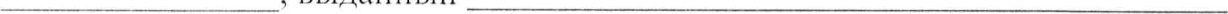 (серия, №)	(кем, когда) как законный представитель на основании свидетельства о рождении серия,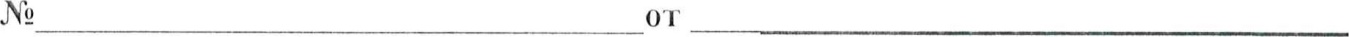 настоящим даю свое согласие на обработку в муниципальном образовательном учреждении дополнительного образования « Центр внешкольной работы» персональных данных своего ребенка(Ф.И.О. ребенка полностью)	(дата рождения)К КОТОРЫМ ОТНОСЯТСЯ:данные свидетельства о рождении ребенка;данные медицинской  карты ребенка;паспортные данные родителей, должность и место работы;адрес проживания, контактные телефоны, e-mail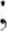 Я даю согласие на использование персональных данных своего ребенка в целях обеспечения учебно-воспитательпого процесса, ведения статистики.Настоящее Согласие представляется на осуществление действий в отношении персональных данных моего ребенка, которые необходимы для достижения указанных выше целей, включая сбор, систематизацию, накопление, хранение, уточнение (обновление, изменение), использование, передачу в структуры Министерства образования, медицинским учреждениям и на размещение фото и видео в СМИ и на официальном сайте учреждения.МОУ ДО «Центр внешкольной работы» гарантирует, что обработка персональных данных осуществляется в соответствии с действующим законодательством РФ.Я проинформирован, что МОУ ДО «Центр внешкольной работы» гарантирует, что будет обрабатывать персональные данные как неавтоматизированным, так и автоматизированным способом обработки.Данное Согласие действует до достижения целей обработки персональных данных обучающегося МОУ ДО «Центр внешкольной работы».Согласие может быть отозвано по моему письменному заявлению,Я подтверждаю, что, давая такое Согласие, я действую по собственной воле и винтересах своего ребенка,Дата:	Подпись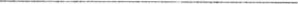 Приложение 3Примерная форма отчёта по поисковой работе 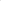 ОО Вся поисковая работа школы в этом году была посвящена (название темы, по которой ОО работала). Обучающиеся или активисты и т.д. нашей школы работали по следующим направлениям (перечислить).Рассказать о проделанной работе по каждому направлению.Пример:По направлению «Родословие» краеведы нашей школы дополнили материалы музея по династии Ивановых из п, Зайково и оформили стенды,папки и т.д (название).По направлению «Летопись родного края» провели встречи с жителями нашего населённого пункта и близ лежащих деревень по теме (название), обработали данные архива и т.д. По этой теме были организованы конкурсы плакатов, рисунков, фотовыставки, экскурсии.Помимо всего выше перечисленного, учащиеся нашей школы писали исследовательские работы по этим направлениям и представляли их на различных конкурсах (перечислить самые значимые).Приложение 4Критерии оцениванияСекция № 1. «Лучшая работа поисковиков — краеведов»Отчет по поисковой работеПриложение 5Примерная форма отчёта о работе школьного музеяОО______________________________________________________Наименование музея_______________________________________Руководитель музея _______________________________________Детский актив в количестве ________________План работы музея на год (цели, задачи).Работа актива школьного музея,Основные направления деятельности школьного музея.Пополнение фондов музея: количество поступивших экспонатов в фонды музея (было столько, стало столько, допускается краткий рассказ о самом значимом для 00 экспонате).5. Экскурсионная деятельность музея:- количество посещений в 2022-2023 году;  количество экскурсий: обзорных, тематических, по предметным областям, экскурсии -походы и т.д. (допускается показ фрагмента самой интересной экскурсии);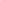 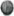 - новые  темы экскурсий.6. Экспозиционно-выставочная деятельность:	оформление новых выставок и экспозиций.7. Культурно-массовая работа музея: количество встреч и мероприятий, организованных на базе музея, их названия, количество участников.Приложение 6Критерии оцениванияСекция № 2. «Активисты школьных музеев.Экспозиционно-выставочпая деятельность»Приложение 7Критерии оцениванияСекция № 3. «Уникальный экспонат»Приложение 8Требования к оформлению исследовательской работыТитульный 	лист.Оглавление (точное название глав, параграфов, разделов с указанием страниц местонахождения).3. Введение (краткая характеристика изучаемой темы, обоснование актуальности, личной заинтересованности автора в ее исследовании, практическая значимость работы, цели, задачи исследования, краткий обзор литературы и важнейших источников).Основная часть (раскрытие всех пунктов составленного плана, связное изложение накопленного и проанализированного материала, изложение сути проблемы, различных точек зрения на нее, собственная позиция автора). Каждая глава основной части должна заканчиваться краткими выводами.Заключение (подведение итогов работы, суммирование выводов, содержащих ответы на поставленные ВОПРОСЫ, собственные обобщения автора работы). По своему объему заключение не должно превышать введение.Список используемой литературы (документы, книги, статьи, справочная литература и пр.) оформляется в соответствии с ГОСТ 7.0.5.2008. Сноски в работе делаются на конкретный номер статьи, книги и др. из этого списка (обязательно с указанием страниц). Сноска указывается в квадратных скобках [5, с. 16].7.Работа должна быть выполнена в текстовом редакторе <<Word for“\Vindows» (шрифт Times New Roman, кегль 14, интервал 1,5, поля: верхнее 2 см, нижнее 2 см, правое 3 см, левое см). Каждая глава исследовательской работы начинается с новой страницы. Объем работы должен содержать 20-30 страниц машинописного текста,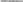 Приложение 9Критерии оцениванияСекция № 4. «Защита исследовательских работ»Приложение 10Оформление титульного листаИрбитское муниципальное образованиеУправление образование Ирбитского муниципального образованияНаименование образовательной организации (полностью по уставу).Тема работы: 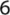 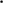 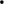                                                          Автор:.Ф.И.О.(полностью)_____________________ ученик(ца) класса _______________________ населенный пункт ______________________Контактный телефон Руководитель: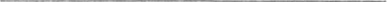 Ф.И.О. _____________________________Должность, место работы (полностью)Контактный телефон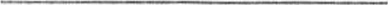 2023г.Утверждаю:Директор МОУ ДО«Центр внешкольной работы»________ И.С. ЩекотоваПриказ №____ от «___» _____________ 2023г.№п/пСекцияНазвание работыФИ обучающегосяКлассФИО, должность, телефон ководителя№КритерийМаксимальный балл1Разнообразие поисковой работы (охват направлений)52Пополнение музея новыми материалами53Наличие новых выставок54Встречи с жителями села, экскурсии55Наличие исследовательских проектов и их результативность (участие в конкурсах азличного овня, места)56Соблюдение временного регламента (не более 7 минут)57Особое мнение эксперта (с формулировкой «За что?»)3Общее количество баллов:33№п/пКритерийМаксимальный балл1Наличие плана работы (цели, задачи)52Работа актива школьного музея53Количество новых экспонатов54Количество экскурсий, посещений55Количество новых выставок и экспозиций56Количество встреч и мероприятий57Особое мнение эксперта (с формулировкой «За что?»)ЗОбщее количество баллов:33№п/пКритерийМаксимальный балл1Описание истории поиска52Уникальность экспоната53Наличие сведений исторического времени54Значение экспоната для музея55Соблюдение временного регламента (не более 7 минут)56Особое мнение эксперта (с формулировкой «За что?»)3Общее количество баллов:28№п/пКритерийКритерийМаксимальный балл1Соответствие теме, целям и задачамСоответствие теме, целям и задачам52Понимание проблемы и глубина ее раскрытияПонимание проблемы и глубина ее раскрытия103Представление результатовПредставление результатов104Структурированность, логичность105Культура выступленияКультура выступления56Компетентность, свободное владение материаломКомпетентность, свободное владение материалом57Уровень оформления и представления наглядностиУровень оформления и представления наглядности108Глубина и четкость ответов на вопросыГлубина и четкость ответов на вопросы5Общее количество баллов:Общее количество баллов:60